БАШҠОРТОСТАН РЕСПУБЛИКАҺЫ                                                   РЕСПУБЛИка БАШКОРТОСТАН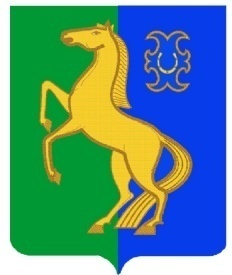     ЙƏРМƏКƏЙ районы                                                                        Администрация сельского    муниципаль РАЙОНЫның                                                поселения  Нижнеулу-елгинский    тҮбəнге олойылfа АУЫЛ СОВЕТЫ                                             сельсовет МУНИЦИПАЛЬНОГО     ауыл БИЛƏмƏҺе  хакимиƏте                                                      РАЙОНА ЕРМЕКЕЕВСКий РАЙОН     452196, Түбǝнге Олойылға, Йǝштǝр урамы,10                                          452196, с. Нижнеулу-Елга, ул. Молодежная,10    Тел. (34741) 2-53-15                                                                                    Тел. (34741) 2-53-15БОЙОРОҠ                                                     № 43                                     РАСПОРЯЖЕНИЕ« 28 » декабрь 2019 й.                                                                          « 28 » декабря 2019 г. Об утверждении учетной политики для целей налогообложения          Во исполнение  Федерального  Закона от 06.12.2011 № 402-ФЗ  "О бухгалтерском учете"   и приказа Минфина от 01.12.2010г № 157н  «Об утверждении Единого плана счетов бухгалтерского учета для органов государственной власти (государственных органов), органов местного самоуправления, органов управления государственными внебюджетными фондами, государственных академий наук, государственных (муниципальных) учреждений и Инструкции по его применению», Федерального стандарта «Учетная политика, оценочные значения и ошибки», утвержденного приказом Минфина от 30.12.2017 № 274н,        1. Утвердить учетную политику для целей налогообложения согласно приложению и ввести ее в действие с 1 января 2019 года.         2. Контроль за исполнением данного распоряжения оставляю за собой.         Глава сельского поселения                                                О.В.Зарянова        Учетная политика для целей налогообложения        1. Ведение налогового учета возлагается на Муниципальное казенное учреждение «Централизованная бухгалтерия муниципального района Ермекеевский район Республики Башкортостан».
Налоговый учет ведется автоматизированным способом с применением программы «Бухгалтерия».
Учреждение применяет общую систему налогообложения.Налог на прибыль организаций        2. Для ведения налогового учета используются:                                              .
        – регистры бухгалтерского учета с разделением по счетам бухгалтерского учета с помощью дополнительных аналитических признаков в зависимости от степени признания в налоговом учете;                                        .
        – налоговые регистры по формам, приведенным в приложении к настоящей Учетной политике.        Основание: статья 313 Налогового кодекса.   3. Учет доходов ведется методом начисления.                   .
        Основание: статья 271 Налогового кодекса.   4. Учет доходов и расходов, полученных (произведенных) в рамках целевого финансирования и целевых поступлений, ведется раздельно от других доходов. Раздельный учет обеспечивается путем проставления штампа «Нецелевое поступление» на первичных документах, которые подтверждают, что доходы не относятся к целевому финансированию и целевым поступлениям.                                                       .
        Основание: пункт 14 статьи 250 Налогового кодекса.  5. При определении налоговой базы не учитываются:
        – лимиты бюджетных обязательств (бюджетные ассигнования), доведенные в установленном порядке;
        – средства, полученные от оказания и выполнения любых услуг и работ. 
        Основание: подпункты 14, 33.1 пункта 1 статьи 251 Налогового кодекса.        6. Доходы для целей налогообложения и порядок их оценки.        6.1. Доходами для целей налогообложения от приносящей доход деятельности признаются доходы, получаемые:                                                 .
        – от реализации нефинансовых активов, закрепленных за учреждением на праве оперативного управления;
        – иные доходы, признаваемые таковыми согласно положениям главы 25 Налогового кодекса.    Доходы от реализации и внереализационные доходы учитываются в соответствии со статьями 249, 250 Налогового кодекса.   6.2. Полученные налогооблагаемые доходы определяются на основании:
        – оборотов по счету ХХХХХХХХХХХХХХХХХХ 1.205.ХХ.000 «Расчеты по доходам», аналитический признак «Доходы, учитываемые при расчете налога на прибыль»;        – оборотов по счету ХХХХХХХХХХХХХХХХХХ 1.209.ХХ.000 «Расчеты по ущербу и иным доходам», аналитический признак «Доходы, учитываемые при расчете налога на прибыль»;
        – налоговых регистров.6.3. Стоимость безвозмездно полученного имущества в случаях, когда доход от такого имущества подлежит налогообложению, а также стоимость имущества, выявленного при инвентаризации, включается в состав налогооблагаемых доходов по рыночной стоимости.
Рыночную стоимость устанавливает постоянно действующая в учреждении комиссия по поступлению и выбытию активов. В оценке учитываются положения статьи 105.3 Налогового кодекса. Итоги оценки оформляются в акте произвольной формы с приложением подтверждающих документов, на основе которых был произведен расчет:        - справками (другими подтверждающими документами) Росстата;        - прайс-листами заводов-изготовителей;        - справками (другими подтверждающими документами) оценщиков;        - информацией, размещенной в СМИ.При невозможности определения рыночной стоимости силами комиссии учреждения к оценке привлекается внешний эксперт или специализированная организация.        6.4. Излишки имущества, приобретенного за счет целевого финансирования, которые образовались из-за ранее допущенных ошибок бухучета, налогооблагаемым доходом не признаются.        7. Декларация по окончании каждого отчетного (налогового) периода представляется как по местонахождению головного отделения, так и по местонахождению каждого обособленного подразделения в сроки, предусмотренные статьей 289 Налогового кодекса.     Если ни в одном отчетном периоде налогового периода у учреждения не возникает доходов, подлежащих налогообложению, учреждение представляет налоговую декларацию по упрощенной форме по итогам налогового периода (т. е. один раз в год – не позднее 28 марта следующего года).        Налог на добавленную стоимость        8. Не является объектом обложения НДС выполнение работ (оказание услуг). А также другие операции, которые не признаются реализацией для целей расчета НДС в соответствии с Налоговым кодексом РФ.        Объектом обложения НДС признаются операции по реализации и безвозмездной передаче нефинансовых активов, в том числе:                                                       .
        – по вручению подарков сотрудникам;                                                .
        – по выдаче сотрудникам на безвозмездной основе трудовых книжек и вкладышей к ним. Основание: статья 146 Налогового кодекса.        9. Учет НДС ведется на основании счетов-фактур, заполненных в соответствии с установленным законодательством порядком и регистрируемых в книге продаж и книге покупок, которые хранятся в бухгалтерии учреждения.        10. Ответственными лицами за подписание счетов-фактур назначаются:
        – заместитель директора по общим вопросам;
        – заместитель главного бухгалтера.В их отсутствие имеют право подписывать счета-фактуры лица, указанные в карточке образцов подписей.        11. Обособленные подразделения нумеруют счета-фактуры в пределах диапазона номеров, выделяемых головным учреждением.Основание: подпункт «а» пункта 1 приложения 1 к постановлению Правительства от 26.12.2011 № 1137.        12. Входной НДС по товарам (работам, услугам, имущественным правам) независимо от того, в какой деятельности они используются, к вычету не принимается, а учитывается в их стоимости.        13. НДС по операциям, признаваемым объектом обложения НДС, начисляется с межценовой разницы.         Сумма НДС, которую нужно начислить, рассчитывается по формуле:Основание: пункт 3 статьи 154 и пункт 4 статьи 164 Налогового кодекса.        Транспортный налог        14. Налогооблагаемая база формируется исходя из наличия всех транспортных средств, зарегистрированных за учреждением.
Основание: глава 28 Налогового кодекса, региональный Закон «О транспортном налоге».     15. Для целей настоящего пункта в налогооблагаемую базу включаются транспортные средства, находящиеся на ремонте и подлежащие списанию, до момента снятия транспортного средства с учета или исключения из госреестра в соответствии с законодательством России.         Налог на имущество организаций        16. Учреждение является плательщиком налога на имущество.Перечень объектов налогообложения определять в соответствии со статьей 374 Налогового кодекса. Учреждение применяет льготы в соответствии с законодательством региона.
        Основание: глава 30 Налогового кодекса.   17. Налоговая ставка применяется в соответствии с законодательством региона.
Основание: статья 372 Налогового кодекса.      18. Налоги и авансовые платежи по налогу на имущество уплачиваются в региональный бюджет по местонахождению учреждения в порядке и сроки, предусмотренные статьей 383 Налогового кодекса.        Земельный налог        19. Налогооблагаемая база по земельному налогу формируется согласно статьям 389, 390, 391 Налогового кодекса.                                         .
        Основание: глава 31 Налогового кодекса.       20. Налоговая ставка применяется в соответствии с местным законодательством согласно статье 394 Налогового кодекса.       21. Налоги и авансовые платежи по земельному налогу уплачиваются в местный бюджет по местонахождению учреждения и его структурных подразделений в порядке и сроки, предусмотренные статьей 396 Налогового кодекса.Управляющий делами                                                         А.О.ДмитриевПриложение 1
к распоряжению  главы  СП  Нижнеулу-Елгинский  сельсовет  от 28.12.2018 г.  №  43 НДС=Рыночная цена реализованного, 
безвозмездно переданного 
имущества с учетом НДС–Покупная (остаточная с 
учетом переоценок) стоимость 
с учетом НДС×20/120
(10/110)